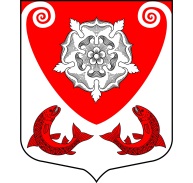 МЕСТНАЯ  АДМИНИСТРАЦИЯМО  РОПШИНСКОЕ СЕЛЬСКОЕ ПОСЕЛЕНИЕМО  ЛОМОНОСОВСКОГО  МУНИЦИПАЛЬНОГО РАЙОНА  ЛЕНИНГРАДСКОЙ ОБЛАСТИР А С П О Р Я Ж Е Н И Е№ 11-Рот 02.06.2020 г.На основании Протеста прокуратуры Ломоносовского района № 07-04-2020 от 25.05.2020г. В целях реализации  требований Указа Президента РФ от 19.12.2012 года №1666 «О Стратегии государственной национальной политики Российской Федерации на период до 2025 года, распоряжения Правительства РФ от 23.12.2015 года  № 2648-р «Об утверждении плана мероприятий по реализации в 2016 - 2018 годах Стратегии государственной национальной политики Российской Федерации на период до 2025 года»1.  Внести изменения в Распоряжение № 02-Р от 09.01.2020г. в План  мероприятий по гармонизации межнациональных и межконфессиональных отношений, воспитания толерантности на территории муниципального образования Ропшинское сельское поселение муниципального образования Ломоносовский  муниципальный район Ленинградской области в Пункты  5, 6 и 8.2.          Утвердить новую редакцию в Плане мероприятий. 3.     Контроль за исполнением настоящего распоряжения  возложить на специалиста местной администрации МО Ропшинское сельское поселение Алексеева Д.В.4.         Настоящее распоряжение вступает в силу со дня его подписания.    Глава местной администрацииМО Ропшинское сельское поселение                                              М.М. ДзейговПриложение                                                                                                                                   к распоряжению главы местной администрации Ропшинского сельского поселенияот № 11-Рот 02.06.2020 г. План мероприятий по гармонизации межнациональных и межконфессиональных отношений, воспитания толерантности  на территории муниципального образования Ропшинское  сельское поселение муниципальный район Ломоносовский  муниципальный район Ленинградской области О внесении изменений в  План мероприятий по гармонизации межнациональных и межконфессиональных отношений, воспитания толерантности  на территории муниципального образования Ропшинское сельское поселение муниципального образования  Ломоносовский  муниципальный район Ленинградской области№п/пНаименование мероприятияСрок исполненияОтветственный исполнитель Отметка о выполнении1.Проведение мониторинга законодательства в сфере межнациональных и межконфессиональных отношенийв течение годаМестная администрация2.Разработка правовых актов, регулирующих основные направления межнационального и межконфессионального взаимодействияпо мере необходимостиМестная администрация3.Мониторинг обращений граждан о фактах нарушения принципа равенства граждан независимо от расы, национальности, языка, отношения к религии, убеждений, принадлежности к общественным объединениям, а также других обстоятельств, в том числе при приеме на работу, при замещении должностей  муниципальной службы, а также при, при формировании кадрового резервав течение годаМестная администрация4.Проведение мониторинга и оценки миграционной  ситуации на территории Ропшинского сельского поселенияв течение годаМестная администрация5.Проведение мероприятий, направленных на укрепление межнациональной и межконфессиональной солидарности среди жителей Ропшинского сельского поселения (тематические вечера, конкурсы и др.)04.11.2020г.МКУ «Культурно-спортивный центр» в д.Яльгелево6.Проведение мероприятий, посвященных Дню народного единства04.11.2020г.МКУ «Культурно-спортивный центр» в д.Яльгелево7.Размещение на официальном сайте местной администрации  в информационно-телекоммуникационной сети «Интернет»  информации, посвященной межнациональным и межконфессиональным отношениямв течение годаМестная администрация8.Проведение совместно с органами полиции воспитательных, пропагандистских мероприятий, направленных на предупреждение экстремисткой деятельностиТретий квартал 2020г.Местная администрация,территориальное подразделение полиции, МКУ «Культурно-спортивный центр» в д.Яльгелево